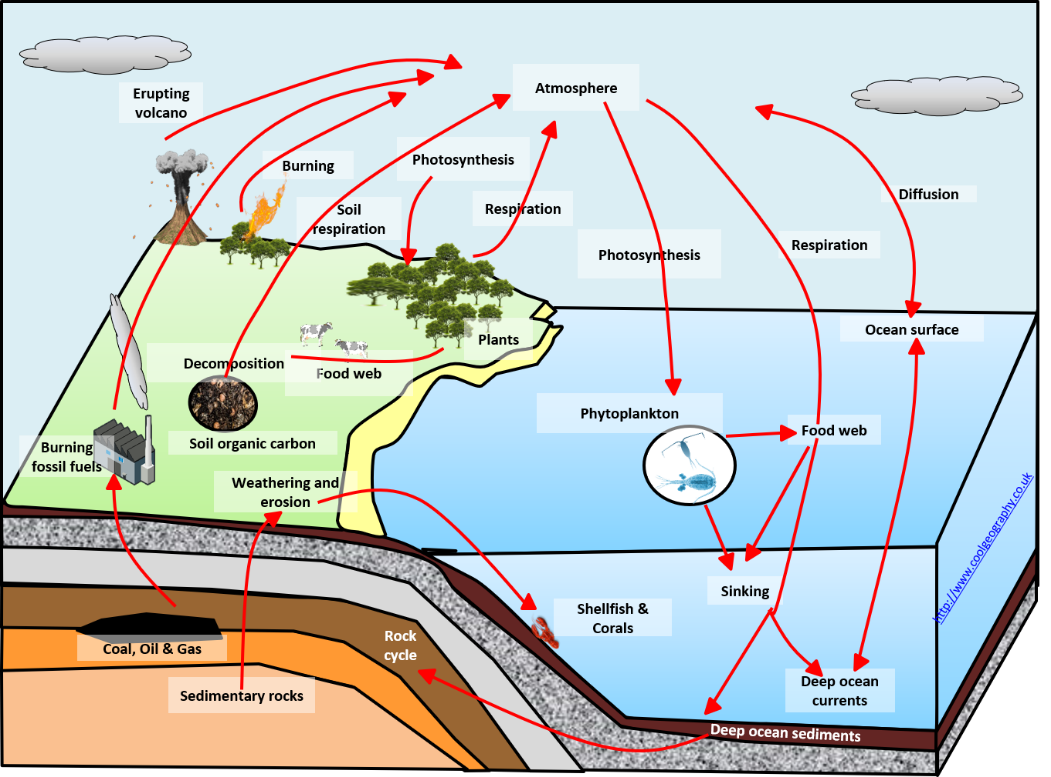 Lesson Preparation Sheet – Water and the Carbon CycleLesson Preparation Sheet – Water and the Carbon CycleTHE SHEETS FROM THIS POINT ON WILL BE USED ONCE YOU START THE COURSE, THERE IS NO NEED TO FILL THEM OUTLesson Preparation Sheet – Water and the Carbon CycleLesson Preparation Sheet – Water and the Carbon CycleLesson Preparation Sheet – Water and the Carbon CycleLesson Preparation Sheet – Water and the Carbon CycleLesson Preparation Sheet – Water and the Carbon CycleLesson Preparation Sheet – Water and the Carbon CycleLesson Preparation Sheet – Water and the Carbon CycleLesson Preparation Sheet – Water and the Carbon CycleLesson Preparation Sheet – Water and the Carbon CycleLesson Preparation Sheet – Water and the Carbon CycleTopic: SYSTEMS THEORYWater and Carbon Cycle: http://coolgeography.co.uk/advanced/Systems_water_carbon_cycles.php : http://coolgeography.co.uk/advanced/Systems_water_carbon_cycles.php Glossary:Hydrospheric system - Flow/transfer – Input – Store/component – System – System boundary – Isolated systems – Open systems – Closed systems – Dynamic equilibrium – Positive feedback – Negative feedback – Cascading system – Glossary:Hydrospheric system - Flow/transfer – Input – Store/component – System – System boundary – Isolated systems – Open systems – Closed systems – Dynamic equilibrium – Positive feedback – Negative feedback – Cascading system – NotesNotesKey learning points:Diagrams or maps: (2 diagrams, positive and negative feedbacks)Questions EITHER to ask at the start of next lesson OR that you could be asked by an examinerLow level (Name, List, define, Recall, relate, Describe)Medium Level (Explain, Compare, Classify, Justify, Apply)Hard level (Speculate, Interpret, Analyse, Sequence, Summarize, Develop, Synthesise, Adapt, Judge, Rank, Evaluate, Prove)Questions EITHER to ask at the start of next lesson OR that you could be asked by an examinerLow level (Name, List, define, Recall, relate, Describe)Medium Level (Explain, Compare, Classify, Justify, Apply)Hard level (Speculate, Interpret, Analyse, Sequence, Summarize, Develop, Synthesise, Adapt, Judge, Rank, Evaluate, Prove)Case studies or examples (explain an example system - such as a river system)Case studies or examples (explain an example system - such as a river system)Teachers InitialsTopic: Water Cycle – Stores in the water cycle.Water and Carbon Cycle: http://coolgeography.co.uk/advanced/Major_Stores_Water.php : http://coolgeography.co.uk/advanced/Major_Stores_Water.php Glossary:Atmospheric water – Cryospheric water – Hydrosphere –Oceanic water – Terrestrial water –Sea ice – Ice shelves – Ice sheets – Ice caps – Alpine glaciers – Permafrost –Surface water – Wetlands – Groundwater – Soil water – Biological water –  Glossary:Atmospheric water – Cryospheric water – Hydrosphere –Oceanic water – Terrestrial water –Sea ice – Ice shelves – Ice sheets – Ice caps – Alpine glaciers – Permafrost –Surface water – Wetlands – Groundwater – Soil water – Biological water –  NotesNotesKey learning points:Diagrams or maps: (Distribution of the world’s water Pie chart)Questions EITHER to ask at the start of next lesson OR that you could be asked by an examinerLow level (Name, List, define, Recall, relate, Describe)Medium Level (Explain, Compare, Classify, Justify, Apply)Hard level (Speculate, Interpret, Analyse, Sequence, Summarize, Develop, Synthesise, Adapt, Judge, Rank, Evaluate, Prove)Questions EITHER to ask at the start of next lesson OR that you could be asked by an examinerLow level (Name, List, define, Recall, relate, Describe)Medium Level (Explain, Compare, Classify, Justify, Apply)Hard level (Speculate, Interpret, Analyse, Sequence, Summarize, Develop, Synthesise, Adapt, Judge, Rank, Evaluate, Prove)Case studies or examples (any examples of each store)Case studies or examples (any examples of each store)Teachers InitialsTopic: Water Cycle – ProcessesWater and Carbon Cycle: http://coolgeography.co.uk/advanced/Water_Cycle_Processes.php  OR“AQA A-level Geography” Skinner et al. P9 to 13: http://coolgeography.co.uk/advanced/Water_Cycle_Processes.php  OR“AQA A-level Geography” Skinner et al. P9 to 13Glossary:Evaporation,
Condensation,
Cloud formation,
Causes of precipitation and
Cryospheric processesEvapotranspiration – Residence TimeMeltingFreezingVaporisationSublimationDepositionHumidityRelative humidityGlossary:Evaporation,
Condensation,
Cloud formation,
Causes of precipitation and
Cryospheric processesEvapotranspiration – Residence TimeMeltingFreezingVaporisationSublimationDepositionHumidityRelative humidityNotesNotesKey learning points:Diagrams or maps: A sketch of the Water Cycle;Questions EITHER to ask at the start of next lesson OR that you could be asked by an examinerLow level (Name, List, define, Recall, relate, Describe)Medium Level (Explain, Compare, Classify, Justify, Apply)Hard level (Speculate, Interpret, Analyse, Sequence, Summarize, Develop, Synthesise, Adapt, Judge, Rank, Evaluate, Prove)Questions EITHER to ask at the start of next lesson OR that you could be asked by an examinerLow level (Name, List, define, Recall, relate, Describe)Medium Level (Explain, Compare, Classify, Justify, Apply)Hard level (Speculate, Interpret, Analyse, Sequence, Summarize, Develop, Synthesise, Adapt, Judge, Rank, Evaluate, Prove)Teachers InitialsTopic: Water Cycle – The Drainage BasinWater and Carbon Cycle: http://coolgeography.co.uk/advanced/Drainage_Basins.php : http://coolgeography.co.uk/advanced/Drainage_Basins.php Glossary: Drainage basin – Evaporation – Groundwater flow – Infiltration – Infiltration rate –Interception storage – Overland flow – Percolation – Run-off – Saturated – Stemflow – Storm and rainfall event – Throughfall – Throughflow – Transpiration –Soil storage – Vegetation storage – Channel flow –Glossary: Drainage basin – Evaporation – Groundwater flow – Infiltration – Infiltration rate –Interception storage – Overland flow – Percolation – Run-off – Saturated – Stemflow – Storm and rainfall event – Throughfall – Throughflow – Transpiration –Soil storage – Vegetation storage – Channel flow –NotesNotesKey learning points:Diagrams or maps: (Sketch a diagram of how water moves through the drainage basin system)Questions EITHER to ask at the start of next lesson OR that you could be asked by an examinerLow level (Name, List, define, Recall, relate, Describe)Medium Level (Explain, Compare, Classify, Justify, Apply)Hard level (Speculate, Interpret, Analyse, Sequence, Summarize, Develop, Synthesise, Adapt, Judge, Rank, Evaluate, Prove)Questions EITHER to ask at the start of next lesson OR that you could be asked by an examinerLow level (Name, List, define, Recall, relate, Describe)Medium Level (Explain, Compare, Classify, Justify, Apply)Hard level (Speculate, Interpret, Analyse, Sequence, Summarize, Develop, Synthesise, Adapt, Judge, Rank, Evaluate, Prove)Case studies or examples (any examples of a drainage basin system with some background factual evidence – such as the Tyne Basin, or the Amazon)Case studies or examples (any examples of a drainage basin system with some background factual evidence – such as the Tyne Basin, or the Amazon)Teachers InitialsTopic: Water Cycle - The water balance and soil moisture budgets.Water and Carbon CycleReading:  “AQA A-level Geography” Skinner et al. P13 to 14“Geography in Focus” Cook et al, page 380 Reading:  “AQA A-level Geography” Skinner et al. P13 to 14“Geography in Focus” Cook et al, page 380 Glossary:Water Balance/budget – River regime – Soil moisture budget – Storage – Transfers – Discharge – Potential evapotranspiration – Soil moisture surplus – Soil moisture utilization – Soil moisture recharge – Soil moisture surplus –Glossary:Water Balance/budget – River regime – Soil moisture budget – Storage – Transfers – Discharge – Potential evapotranspiration – Soil moisture surplus – Soil moisture utilization – Soil moisture recharge – Soil moisture surplus –NotesNotesKey learning points:Diagrams or maps: (Figure 1.18 Soil water budget graph)Questions EITHER to ask at the start of next lesson OR that you could be asked by an examinerLow level (Name, List, define, Recall, relate, Describe)Medium Level (Explain, Compare, Classify, Justify, Apply)Hard level (Speculate, Interpret, Analyse, Sequence, Summarize, Develop, Synthesise, Adapt, Judge, Rank, Evaluate, Prove)Questions EITHER to ask at the start of next lesson OR that you could be asked by an examinerLow level (Name, List, define, Recall, relate, Describe)Medium Level (Explain, Compare, Classify, Justify, Apply)Hard level (Speculate, Interpret, Analyse, Sequence, Summarize, Develop, Synthesise, Adapt, Judge, Rank, Evaluate, Prove)Case studies or examples (Younde and Navrongo)Case studies or examples (Younde and Navrongo)Teachers InitialsTopic: Water Cycles - River regime and storm hydrographsWater and Carbon CycleReading:  “AQA A-level Geography” Skinner et al. P14 to 19http://coolgeography.co.uk/advanced/Hydrographs_Regimes.php Reading:  “AQA A-level Geography” Skinner et al. P14 to 19http://coolgeography.co.uk/advanced/Hydrographs_Regimes.php Glossary:Discharge – Base flow – Storm hydrograph – River regime - Bankfull discharge - Rising limb - Falling limb – Antecedent flow rate – Lag time – Storm Flow – Drainage density – Geology – Glossary:Discharge – Base flow – Storm hydrograph – River regime - Bankfull discharge - Rising limb - Falling limb – Antecedent flow rate – Lag time – Storm Flow – Drainage density – Geology – NotesNotesKey learning points: (focus on hydrographs and what affects them)Diagrams or maps: (Figure 1.26 A storm hydrograph)Questions EITHER to ask at the start of next lesson OR that you could be asked by an examinerLow level (Name, List, define, Recall, relate, Describe)Medium Level (Explain, Compare, Classify, Justify, Apply)Hard level (Speculate, Interpret, Analyse, Sequence, Summarize, Develop, Synthesise, Adapt, Judge, Rank, Evaluate, Prove)Questions EITHER to ask at the start of next lesson OR that you could be asked by an examinerLow level (Name, List, define, Recall, relate, Describe)Medium Level (Explain, Compare, Classify, Justify, Apply)Hard level (Speculate, Interpret, Analyse, Sequence, Summarize, Develop, Synthesise, Adapt, Judge, Rank, Evaluate, Prove)Case studies or examples (make notes on river regimes and these examples)Case studies or examples (make notes on river regimes and these examples)Teachers InitialsTopic: Water Cycles – Changes in water cycle over time-human impactWater and Carbon CycleReading:  “AQA A-level Geography” Skinner et al. P19 to 24http://coolgeography.co.uk/advanced/Human_Influences_Water_Cycle.php Reading:  “AQA A-level Geography” Skinner et al. P19 to 24http://coolgeography.co.uk/advanced/Human_Influences_Water_Cycle.php Glossary: (you will have to do research on the internet for most of these definitions)Deforestation – Forest degradation – Biodiversity – Soil drainage – ‘Tiles’ (to do with soil drainage) – Aeration of soil – Eutrophication – Denitrification – Water abstraction – Water table – Saline intrusion – Desalination plants – Irrigation – Glossary: (you will have to do research on the internet for most of these definitions)Deforestation – Forest degradation – Biodiversity – Soil drainage – ‘Tiles’ (to do with soil drainage) – Aeration of soil – Eutrophication – Denitrification – Water abstraction – Water table – Saline intrusion – Desalination plants – Irrigation – NotesNotesKey learning points: (cover deforestation, soil drainage and water abstraction, put them as subtitles)Diagrams or maps: (Figure 1.33 effects of soil drainage – draw horizontally)Questions EITHER to ask at the start of next lesson OR that you could be asked by an examinerLow level (Name, List, define, Recall, relate, Describe)Medium Level (Explain, Compare, Classify, Justify, Apply)Hard level (Speculate, Interpret, Analyse, Sequence, Summarize, Develop, Synthesise, Adapt, Judge, Rank, Evaluate, Prove)Questions EITHER to ask at the start of next lesson OR that you could be asked by an examinerLow level (Name, List, define, Recall, relate, Describe)Medium Level (Explain, Compare, Classify, Justify, Apply)Hard level (Speculate, Interpret, Analyse, Sequence, Summarize, Develop, Synthesise, Adapt, Judge, Rank, Evaluate, Prove)Case studies or examples (Water abstraction of southern England and the London Basin P22-24)Case studies or examples (Water abstraction of southern England and the London Basin P22-24)Teachers InitialsTopic: Carbon Cycle – Global distribution and size of carbon storesWater and Carbon CycleReading:  “AQA A-level Geography” Skinner et al. P24 to 27http://coolgeography.co.uk/advanced/Stores_of_Carbon.php Reading:  “AQA A-level Geography” Skinner et al. P24 to 27http://coolgeography.co.uk/advanced/Stores_of_Carbon.php Glossary:Carbon – Carbon dioxide CO2 – Methane CH4 – Calcium Carbonate CaCO3 – Hydrocarbons – Bio-molecules – Anthropogenic CO2 – Biosphere – Carbon sequestration – Carbon sink – Greenhouse gases – Lithosphere – Weathering – Glossary:Carbon – Carbon dioxide CO2 – Methane CH4 – Calcium Carbonate CaCO3 – Hydrocarbons – Bio-molecules – Anthropogenic CO2 – Biosphere – Carbon sequestration – Carbon sink – Greenhouse gases – Lithosphere – Weathering – NotesNotesDiagrams or maps: (Figure 1.36 Terrestrial carbon stores)Diagrams or maps: (Figure 1.36 Terrestrial carbon stores)Key learning points: (make notes on carbon origin and the major stores)Key learning points: (make notes on carbon origin and the major stores)Questions EITHER to ask at the start of next lesson OR that you could be asked by an examinerLow level (Name, List, define, Recall, relate, Describe)Medium Level (Explain, Compare, Classify, Justify, Apply)Hard level (Speculate, Interpret, Analyse, Sequence, Summarize, Develop, Synthesise, Adapt, Judge, Rank, Evaluate, Prove)Questions EITHER to ask at the start of next lesson OR that you could be asked by an examinerLow level (Name, List, define, Recall, relate, Describe)Medium Level (Explain, Compare, Classify, Justify, Apply)Hard level (Speculate, Interpret, Analyse, Sequence, Summarize, Develop, Synthesise, Adapt, Judge, Rank, Evaluate, Prove)Teachers InitialsTopic: Carbon Cycle – Movement of carbon (driving changes in magnitude of stores)Topic: Carbon Cycle – Movement of carbon (driving changes in magnitude of stores)Water and Carbon CycleReading:  “AQA A-level Geography” Skinner et al. P27 to 30 (up to volcanic activity)http://coolgeography.co.uk/advanced/Change_Stores_of_Carbon.php Reading:  “AQA A-level Geography” Skinner et al. P27 to 30 (up to volcanic activity)http://coolgeography.co.uk/advanced/Change_Stores_of_Carbon.php Reading:  “AQA A-level Geography” Skinner et al. P27 to 30 (up to volcanic activity)http://coolgeography.co.uk/advanced/Change_Stores_of_Carbon.php Glossary:Carbon sink – Carbon source – Weathering – Carbonic acid – Photosynthesis – Phytoplankton – Respiration – Decomposition – Oxidation – Biological pump – Vertical deep mixing (in oceans) – Combustion – Biomass combustion – Volcanic activity – Glossary:Carbon sink – Carbon source – Weathering – Carbonic acid – Photosynthesis – Phytoplankton – Respiration – Decomposition – Oxidation – Biological pump – Vertical deep mixing (in oceans) – Combustion – Biomass combustion – Volcanic activity – Glossary:Carbon sink – Carbon source – Weathering – Carbonic acid – Photosynthesis – Phytoplankton – Respiration – Decomposition – Oxidation – Biological pump – Vertical deep mixing (in oceans) – Combustion – Biomass combustion – Volcanic activity – Diagrams or maps: (Figure 1.39 The carbon cycle)Diagrams or maps: (Figure 1.39 The carbon cycle)Diagrams or maps: (Figure 1.39 The carbon cycle)Key learning points:Key learning points:Key learning points:The Geological component:Photosynthesis and Respiration:Photosynthesis and Respiration:Decomposition:Oceanic carbon pumps:Oceanic carbon pumps:Combustion:Volcanic activity:Volcanic activity:Carbon sequestration (include Figure 1.47):Carbon sequestration (include Figure 1.47):Carbon sequestration (include Figure 1.47):Questions EITHER to ask at the start of next lesson OR that you could be asked by an examinerLow level (Name, List, define, Recall, relate, Describe)Medium Level (Explain, Compare, Classify, Justify, Apply)Hard level (Speculate, Interpret, Analyse, Sequence, Summarize, Develop, Synthesise, Adapt, Judge, Rank, Evaluate, Prove)Questions EITHER to ask at the start of next lesson OR that you could be asked by an examinerLow level (Name, List, define, Recall, relate, Describe)Medium Level (Explain, Compare, Classify, Justify, Apply)Hard level (Speculate, Interpret, Analyse, Sequence, Summarize, Develop, Synthesise, Adapt, Judge, Rank, Evaluate, Prove)Questions EITHER to ask at the start of next lesson OR that you could be asked by an examinerLow level (Name, List, define, Recall, relate, Describe)Medium Level (Explain, Compare, Classify, Justify, Apply)Hard level (Speculate, Interpret, Analyse, Sequence, Summarize, Develop, Synthesise, Adapt, Judge, Rank, Evaluate, Prove)Teachers InitialsTopic: Carbon Cycle – Changes in the carbon cycle over timeWater and Carbon CycleReading:  “AQA A-level Geography” Skinner et al. P30 to 33http://coolgeography.co.uk/advanced/Carbon_Cycle_Over_Time.php Reading:  “AQA A-level Geography” Skinner et al. P30 to 33http://coolgeography.co.uk/advanced/Carbon_Cycle_Over_Time.php Glossary:Fossil fuels – Enteric fermentation – Greenhouse gases – Deforestation – FAO (United Nations) – Urbanisation – Glossary:Fossil fuels – Enteric fermentation – Greenhouse gases – Deforestation – FAO (United Nations) – Urbanisation – NotesNotesKey learning points: (include examples)Natural variations (wild fires and volcanic activity):Human impact (hydrocarbon fuel extraction and burning, farming practices, land use changes (deforestation and urban growth))Key learning points: (include examples)Natural variations (wild fires and volcanic activity):Human impact (hydrocarbon fuel extraction and burning, farming practices, land use changes (deforestation and urban growth))Diagrams or maps: (Figure 1.45 effects of deforestation on the carbon cycle)Diagrams or maps: (Figure 1.45 effects of deforestation on the carbon cycle)Questions EITHER to ask at the start of next lesson OR that you could be asked by an examinerLow level (Name, List, define, Recall, relate, Describe)Medium Level (Explain, Compare, Classify, Justify, Apply)Hard level (Speculate, Interpret, Analyse, Sequence, Summarize, Develop, Synthesise, Adapt, Judge, Rank, Evaluate, Prove)Questions EITHER to ask at the start of next lesson OR that you could be asked by an examinerLow level (Name, List, define, Recall, relate, Describe)Medium Level (Explain, Compare, Classify, Justify, Apply)Hard level (Speculate, Interpret, Analyse, Sequence, Summarize, Develop, Synthesise, Adapt, Judge, Rank, Evaluate, Prove)Teachers InitialsTopic: Carbon Cycle – The carbon budget and the impact of the carbon cycle upon land, ocean and atmosphere.Water and Carbon CycleReading:  “AQA A-level Geography” Skinner et al. P34 to 39http://coolgeography.co.uk/advanced/Carbon_Budget.php Reading:  “AQA A-level Geography” Skinner et al. P34 to 39http://coolgeography.co.uk/advanced/Carbon_Budget.php Glossary: Carbon BudgetOcean acidification – Ocean salinity – Thermohaline circulation – Thermal expansion – Enhanced greenhouse effect – Geo-sequestration – Radiative forcing – Soil organic carbon (SOC) – Glossary: Carbon BudgetOcean acidification – Ocean salinity – Thermohaline circulation – Thermal expansion – Enhanced greenhouse effect – Geo-sequestration – Radiative forcing – Soil organic carbon (SOC) – NotesNotesKey learning points: (you may want to put subtitles for land, ocean and atmosphere.)Key learning points: (you may want to put subtitles for land, ocean and atmosphere.)Diagrams or maps: (Figure 1.50 positive feedback of oceanic warming)Diagrams or maps: (Figure 1.50 positive feedback of oceanic warming)Questions EITHER to ask at the start of next lesson OR that you could be asked by an examinerLow level (Name, List, define, Recall, relate, Describe)Medium Level (Explain, Compare, Classify, Justify, Apply)Hard level (Speculate, Interpret, Analyse, Sequence, Summarize, Develop, Synthesise, Adapt, Judge, Rank, Evaluate, Prove)Questions EITHER to ask at the start of next lesson OR that you could be asked by an examinerLow level (Name, List, define, Recall, relate, Describe)Medium Level (Explain, Compare, Classify, Justify, Apply)Hard level (Speculate, Interpret, Analyse, Sequence, Summarize, Develop, Synthesise, Adapt, Judge, Rank, Evaluate, Prove)Case studies or examples (research the Younger Dryas event, how the shutdown of the North Atlantic “Conveyor” caused it and the effect it had on climate)Case studies or examples (research the Younger Dryas event, how the shutdown of the North Atlantic “Conveyor” caused it and the effect it had on climate)Teachers InitialsTopic: Carbon Cycles – Water, carbon, climate and life on EarthWater and Carbon CycleReading:  “AQA A-level Geography” Skinner et al. P40 to 44http://coolgeography.co.uk/advanced/Carbon_water_cycles_Life_Earth.phpReading:  “AQA A-level Geography” Skinner et al. P40 to 44http://coolgeography.co.uk/advanced/Carbon_water_cycles_Life_Earth.phpGlossary:Mitigation – Carbon Capture Storage (CCS) – Glossary:Mitigation – Carbon Capture Storage (CCS) – Diagrams or maps: (Figure 1.57 Management of climate change)Diagrams or maps: (Figure 1.57 Management of climate change)Key learning points:Key learning points:Carbon Capture Sequestration (CCS):Carbon Capture Sequestration (CCS):Changing rural land use:Changing rural land use:Improved aviation practices:Improved aviation practices:Questions EITHER to ask at the start of next lesson OR that you could be asked by an examinerLow level (Name, List, define, Recall, relate, Describe)Medium Level (Explain, Compare, Classify, Justify, Apply)Hard level (Speculate, Interpret, Analyse, Sequence, Summarize, Develop, Synthesise, Adapt, Judge, Rank, Evaluate, Prove)Questions EITHER to ask at the start of next lesson OR that you could be asked by an examinerLow level (Name, List, define, Recall, relate, Describe)Medium Level (Explain, Compare, Classify, Justify, Apply)Hard level (Speculate, Interpret, Analyse, Sequence, Summarize, Develop, Synthesise, Adapt, Judge, Rank, Evaluate, Prove)Teachers InitialsTopic: Carbon Cycles – Case study of a tropical rainforestWater and Carbon CycleReading:  “AQA A-level Geography” Skinner et al. P44 to 46http://coolgeography.co.uk/advanced/Tropical_rainforest_casestudy.php Reading:  “AQA A-level Geography” Skinner et al. P44 to 46http://coolgeography.co.uk/advanced/Tropical_rainforest_casestudy.php Background to the Amazon including a map (Figure 1.63):Background to the Amazon including a map (Figure 1.63):Key learning points:Key learning points:Diagram (Figure 1.65 – strategies to reduce effects of environmental change in Amazonia):Diagram (Figure 1.65 – strategies to reduce effects of environmental change in Amazonia):Questions EITHER to ask at the start of next lesson OR that you could be asked by an examinerLow level (Name, List, define, Recall, relate, Describe)Medium Level (Explain, Compare, Classify, Justify, Apply)Hard level (Speculate, Interpret, Analyse, Sequence, Summarize, Develop, Synthesise, Adapt, Judge, Rank, Evaluate, Prove)Questions EITHER to ask at the start of next lesson OR that you could be asked by an examinerLow level (Name, List, define, Recall, relate, Describe)Medium Level (Explain, Compare, Classify, Justify, Apply)Hard level (Speculate, Interpret, Analyse, Sequence, Summarize, Develop, Synthesise, Adapt, Judge, Rank, Evaluate, Prove)Teachers InitialsTopic: Carbon Cycles – Case study of a river catchment at a local scaleWater and Carbon CycleReading:  “AQA A-level Geography” Skinner et al. P47 to 49http://coolgeography.co.uk/advanced/River_Catchment_casestudy.php Reading:  “AQA A-level Geography” Skinner et al. P47 to 49http://coolgeography.co.uk/advanced/River_Catchment_casestudy.php Background to the River Brock including a location map (research this):Background to the River Brock including a location map (research this):Key learning points:Key learning points:Diagram (Sketch Figure 1.67 and 1.68):Diagram (Sketch Figure 1.67 and 1.68):Questions EITHER to ask at the start of next lesson OR that you could be asked by an examinerLow level (Name, List, define, Recall, relate, Describe)Medium Level (Explain, Compare, Classify, Justify, Apply)Hard level (Speculate, Interpret, Analyse, Sequence, Summarize, Develop, Synthesise, Adapt, Judge, Rank, Evaluate, Prove)Questions EITHER to ask at the start of next lesson OR that you could be asked by an examinerLow level (Name, List, define, Recall, relate, Describe)Medium Level (Explain, Compare, Classify, Justify, Apply)Hard level (Speculate, Interpret, Analyse, Sequence, Summarize, Develop, Synthesise, Adapt, Judge, Rank, Evaluate, Prove)Teachers Initials